Kemkon Vuoden agilitykoira (ja agilitytulokas) -kilpailuKilpailuun voivat osallistua koirat, jotka ovat vuoden aikana kilpailleet Kemin Koiraharrastajat ry:n lisenssin omistavan henkilön ohjauksessa. (Kilpailu on siis koirakohtainen, ei ohjaajakohtainen.)Pisteet lasketaan kalenterivuosittain. Tulokset on ilmoitettava tällä lomakkeella kilpailuvuotta seuraavana vuotena 15.1. mennessä Ritvalle: eveetun@gmail.com. HUOM! Pisteet on laskettava ja tarkistettava itse! Myöhästyneitä ilmoittautumisia ei oteta vastaan.Vuoden agilitytulokas -kilpailuun osallistutaan tällä samalla kaavakkeella – muista täyttää alle tieto, minä vuonna koirasi on ensimmäisen kerran osallistunut viralliseen agilitykilpailuun.Vuoden agilitykoira ja agilitytulokas palkitaan Kemin Koiraharrastajien kevätkokouksessa.Kisojen voittajien nimet julkaistaan Kemin koiraharrastajat ry:n nettisivuilla ja jäsenlehti Kemkolaisessa.-------------------------------------------------------------------------------------------------------------------------------------------Säännöt:Kilpailussa otetaan huomioon maksimissaan kalenterivuoden kymmenen (10) parhaan virallisen agilityn kilpailustartin tulos (vain Suomessa saavutetut tulokset). Joukkuekisoissa saavutettuja tuloksia ei oteta huomioon.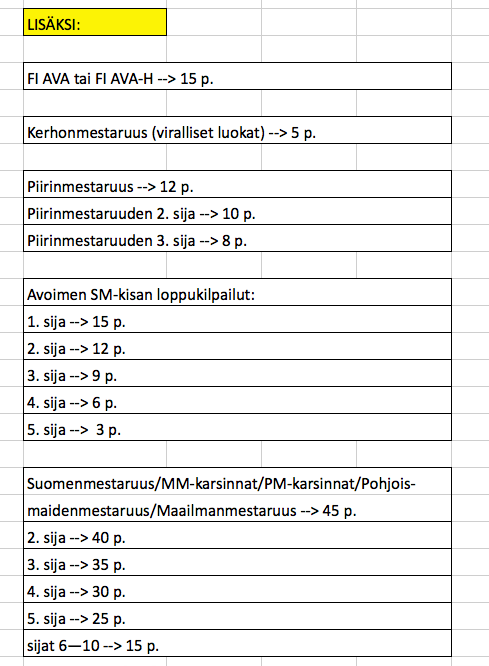 Sama koira voi osallistua sekä agilitytulokas- että agilitykoira-kilpailuun.Agilitykoira- ja agilitytulokas-kilpailuissa palkitaan eniten pisteitä saanut koira ja sijoitetaan kaikki kilpailuun osallistuneet koirat.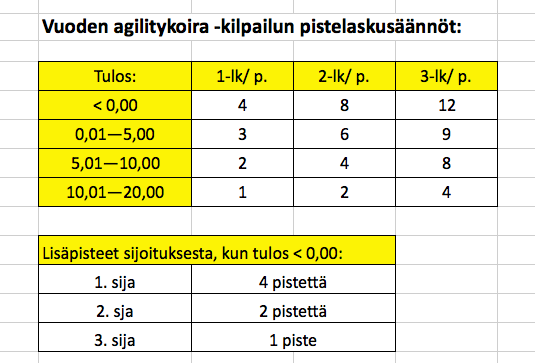 Ilmoittautuminen kilpailuun:Koiran virallinen nimi: Koiran kutsumanimi: Koiran rotu: Koiran rekisterinro: Koiran omistajan nimi: Koiran ohjaajan (tai ohjaajien) nimi: Koiran ensimmäinen virallinen kilpailustartti (kilpailemisen aloitusvuosi): Ilmoitan koirani Kemkon Vuoden agilitykoira -kilpailuun seuraavin tuloksin:Lisäksi:   Pisteet yhteensä: Kilpailun pvmJärjestävä seura,kilpailupaikkaTulos,KilpailuluokkaSijoitusPisteet1.2.3.4.5.6.7.8.9.10.Pvm, kilpailupaikkaTulos ja sijoitus (esim. piirinmestaruus)Pisteet